Application Form for U.S. Department of Education GAANN FellowshipDepartment of Computer ScienceUniversity of Houston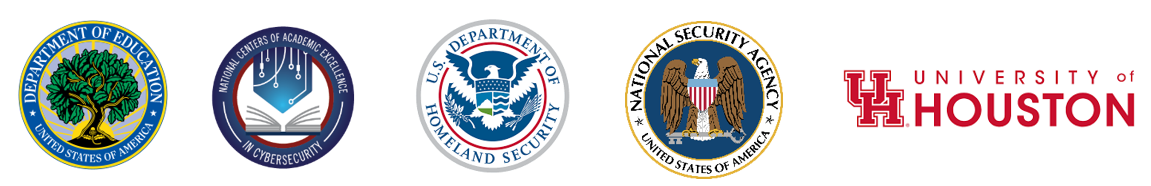 The GAANN Fellowship is available for exceptional students who meet the following criteria:U.S. citizens or permanent residents,Are currently enrolled as graduate students in the Computer Science program, have applied to, or have been accepted to UH’s Ph.D. program in Computer Science,Have an excellent academic record,Have a financial need and must complete the FAFSA form,Are planning to pursue a Ph.D. in Computer Science with a concentration in Cybersecurity, andAre planning a career in teaching or research in CybersecurityI understand that the GAANN program office will have access to my admission, academic, and student financial aid records.  This is to reduce the amount of redundant paperwork for the applicant.  I certify the information above is accurate.Signature: ______________________________                   Date: ____________________A complete application should include:This application form.Updated CV/Resume.Application to FAFSA: http://www.fafsa.ed.gov/. Proof of citizenship or permanent resident status.An essay (250-500 words) indicates your career aspirations, academic motivation, and interest in Cybersecurity and the Ph.D. program.Two letters of recommendation*.Transcripts for all previous academic work*.*: May skip these documents if you have already submitted them with your application for admission.Mail application material to:Dr. Stephen HuangDepartment of Computer ScienceUniversity of Houston3551 Cullen Blvd, Room 501Houston, TX 77204-3010The GAANN Fellowship program is supported by a U.S. Department of Education grant with a matching fund from the University of Houston.  Our Cybersecurity program has been designated as Center of Academic Excellence (CAE) in Cyber Research by the National Security Agency (NSA) and the Department of Homeland Security (DHS).  The Carnegie Foundation categorized UH as a Tier One research University.Applicant InformationApplicant InformationName (Last, First):E-mail: Permanent Address:Local Address (if different):Citizenship: (Attach document)     [ ] U.S. citizen or national     [ ] U.S. permanent resident     [ ] Others (Specify):  E-mail: Citizenship: (Attach document)     [ ] U.S. citizen or national     [ ] U.S. permanent resident     [ ] Others (Specify):  Phone (Mobile preferred):Graduate StudyGraduate StudyStudent ID Number (if available):Application Status    [ ] Applying as new student for               _________________ semester    [ ] Enrolled at UH since                _________________ semesterAdvisor (if known):Application Status    [ ] Applying as new student for               _________________ semester    [ ] Enrolled at UH since                _________________ semesterEmployment StatusEmployment StatusIf supported by the fellowship, I plan to study     [ ] full-time           [ ] part-timeIf supported by the fellowship, I plan to work    [ ] full-time        [ ] part-time        [ ] noneoutside the UniversityGAANN EssayWrite an essay (250-500 words) indicating your career aspirations, academic motivation, and interest in Cybersecurity and the Ph.D. degree.  Please feel free to use a separate sheet.